Circular n.º 193/2018 - NPEOsasco, 03 de maio de 2018.Assunto: Instituto PROA abre as inscrições para bolsa de estudos em AdministraçãoSrs. (as) Diretores (as) de Escola,Srs. (as) Professores (as) Coordenadores,                        A Sra. Dirigente Regional de Ensino, no uso de suas atribuições legais, em atendimento à solicitação do Boletim CGEB nº 239 de 02/05/2018, solicita ampla divulgação junto aos alunos, que está aberta as inscrições para bolsa de estudos em Administração, com o objetivo de preparar os jovens para o mercado de trabalho, o Instituto PROA, parceiro da Secretaria da Educação, oferece anualmente um curso gratuito na área de Administração.Com duração de 6 meses, o curso inclui orientações sobre a carreira e a conquista do primeiro emprego e é destinado a alunos entre 16 e 20 anos, que estejam cursando ou tenham concluído a 3ª série do Ensino Médio há, no máximo, dois anos em escola pública e que apresentem uma renda familiar menor que um salário mínimo e meio per capita.  São ofertados, gratuitamente, aos alunos:  • Bolsa de Estudos em curso profissionalizante de administração (certificado do SENAC), com seis meses de duração, nos períodos da manhã ou tarde;  • Consultoria de RH para desenvolvimento comportamental dos alunos, ensinando a ter uma postura mais autônoma e responsável, de acordo com as exigências do mercado de trabalho;  • Vale Transporte;  • Uniforme e material didático.  O processo seletivo é gratuito, as inscrições vão até 31/05 e podem ser feitas somente pela internet, por meio do site:   http://www.proa.org.br/p/aluno-proa         Antecipadamente agradece e conta com a costumeira colaboração.      Atenciosamente,Irene Machado PantelidakisDirigente Regional de Ensino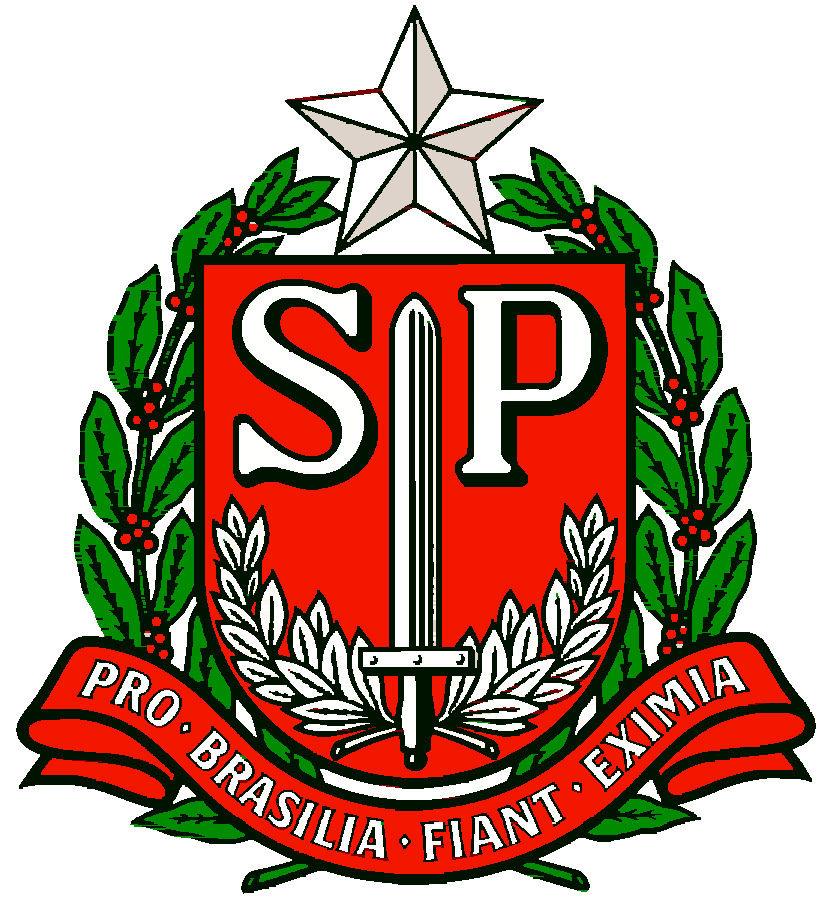 GOVERNO DO ESTADO DE SÃO PAULOSECRETARIA DE ESTADO DA EDUCAÇÃODIRETORIA DE ENSINO REGIÃO OSASCONÚCLEO PEDAGÓGICO